ZAMAWIAJĄCY	WYKONAWCAProtokół częściowy wykonania usługi Warszawa, dnia. ………………….Potwierdzam wykonanie transportu do miejsca:ArchiDoc S.A. ul. Gromadzka 5, 05-806 Sokołów Zgodnie z Umową nr ……………….  z dn. …………………………. r. Transport z dn. ………….. godz. ……..Przyjęto do transportu, ww. dokumentację.Podpis Wykonawcy:	Podpis odbiorcy usługi	ze strony Zamawiającego :	Potwierdzenie otrzymania w miejscu 	odbioru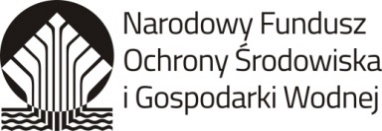 …………………………………l.p.Oznaczenie kartonówUwagi